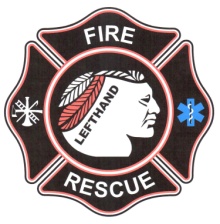 NOTICE OF REGULAR BOARD MEETING AGENDAAgenda is preliminary and subject to change by majority vote of the Board at the meeting. Individuals requiring special accommodation to attend and/or participate in the meeting should please advise the ADA Compliance Officer at (720) 214-0560 of their specific need(s) in advance of the meeting.Date: July 15th, 2020
Location: Via Zoom meeting: Join Zoom Meeting
https://us02web.zoom.us/j/89886913113?pwd=MlptdHU0ZU9kUXE3b2tMbWxQdmpBQT09

Meeting ID: 898 8691 3113
Password: 959058
One tap mobile
+12532158782,,89886913113#,,,,0#,,959058# US (Tacoma)
+13462487799,,89886913113#,,,,0#,,959058# US (Houston)Time: 13:00 hours OPENING OF MEETINGCall to orderRoll callApproval of the agenda
MEETING ITEMSPublic comment (3-minute time limit)Consent itemsApproval of June 17th, 2020 Board Meeting MinutesApproval of June Financial report.Audit Presentation by David Green, AuditorReportsTreasurerChiefsMitigation (attached)AttorneyDirectorsStation Construction Discussion and Action ItemsDiscuss Fire Station 1 Construction FundDiscuss Fire Station 1 Construction Design updates if anyStation 2 construction updatesOld/New BusinessDiscussion on Apparatus Repair and Maintenance ProgramConsider approval of proposed career staff schedule changesExecutive session if necessaryPossible action on any matter discussed in executive sessionOther discussion itemsAdjournment
Next regular meeting: Wednesday, August 19th, 2020, at 13:00 via Zoom meeting, address to be announced in agenda